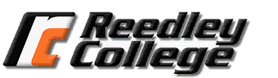 Fall 2014Course:	ESL 265LS (59580, 4 units)Time/ Location:Units:	4Important Dates:	No Classes: Labor day 9/1, Veteran’s day 11/11, Thanksgiving 11/27, 11/28	Deadline to drop the class to avoid a “W” (withdrawal): 8/29	Deadline to drop the class to avoid a grade: 10/10	Final Exam: Tuesday, December 10, 2014, 1:00 – 2:50 p.m. room AGRI 1Instructor:	Norma Yépez	Email:  		norma.yepez@reedleycollege.eduMaterials: 	1. Required:  College Oral Communication 1, Marsha J. Chan. (This is a workbook, used books are not acceptable.	2. Recommended: A good English/ English dictionary such as the Longman Dictionary of American English 	3. Required: notebook, binder, pencil, high lighter, and vocabulary cards. Course Description: This course is a listening and speaking course designed for speakers of other languages who want to develop oral language skills at the low-intermediate level. Students who successfully complete this course will be prepared for ESL 266LS class. Subject Prerequisites: Students who use other than English as a primary language, and who have taken 264LS course or a placement test through a multiple measure process including an appropriate score on an approved ESL placement test. Class Attendance and Participation: Attendance is mandatory. You must inform me about absences in advance and make proper arrangements to complete coursework. If you have more than 3 absences, you may be dropped from class.Homework:Classroom and Lab assignments are due at the beginning of the class period on the date due stated otherwise. Some assignments will be returned in via email or online. Unless other arrangements are made, no credit will be given for homework handed in late. Extra work or makeup work will not affect your grade. Exams and Quizzes:  The date for exams and quizzes will be announced in advance.  If you are absent on the day of an exam or quiz, you will receive a zero score.  You will not be allowed to take the exam on a later day unless you have made arrangements with the instructor before the exam. Blackboard:This is a useful tool for you to stay up to date on coursework. You will find some homework assignments, announcements, and your grade so it is your responsibility to check Blackboard regularly. To access Blackboard, you need to use your student ID number as your login and password.    Classroom Policies:Working on something other than class work will result in a loss of 10 points. Subsequent offenses will result in being dropped from the class. Please do not use cell phones during class time. Set your phone on silent mode. Do not answer your phone or make calls during class. Visitors may be allowed with permission of the instructor. Please make arrangements in advance. Even if they are permitted to observe for a day, they will be asked to leave if they cause any disruption to the class. Please be courteous to your classmates and instructor. Grading:Pass (P)  > 70%; No Pass (NP)<70%Course Objectives:	In the process of completing this course, students will:Listen to controlled passages on everyday social topics and identify main points and supporting details with visual or other realistic support. Record in written form what is heard with increasing accuracy.Practice speaking and receiving feedback in controlled dialogues with increasing accuracy.Ask questions, make predictions, and express opinions on topics common to familiar situations with controlled instructor guidance.Practice and receive feedback on pronunciation of basic vocabulary.Become aware of, practice and receive feedback on consonant, vowel, and basic intonation patterns and their use.Be prompted to monitor and self-correct errors in spoken English. Course Outcomes:
Upon completion of this course, students will be able to:Identify syllables and stress in words, taking dictation.Pronouncing academic vocabulary, and getting information from lecture. Converse on basic, familiar topics using effective communication strategies.Participate in academic tasks, discussing notes and the content of a particular chapter, discussing notes in study groups, answering test questions, and applying information from lecture to a case study.Canceled Class: In the event that class must be canceled unexpectedly, an official yellow form will be placed on the classroom door by the Deans Office. When you arrive to class, you are responsible to read the notice for any special assignments or instructions. Accommodations for Students with Disabilities: If you have a verified need for an academic accommodation or materials in alternate media (i.e. Braille, large print, electronic text, etc.) per the Americans with Disabilities Act (ADA) or Section 504 of the Rehabilitation Act, please contact me as soon as possible.  Other Policies: Children are not allowed in class. Adult visitors are allowed with permission of the instructor. Please make arrangements in advance.A student will receive no credit for an assignment if in the opinion of the instructor the student has cheated or plagiarized.SCHEDULE (subject to change)Reedley College          Course Syllabus and Expectations                     Fall 2014Class                Sec         Hour                      Days          Room                 Instructor ESL 265LS    59580    1:00-1:50 p.m.         MTH         Fem 8                  Norma Yépez                                                                     T                AGR 1                                                                     W               LAL2                                                                      F                CCI 202  CONTRACTI, ____________________________________, have read carefully and fully understand the syllabus and expectations for this course.________________________________________________________________________(signature)						 (date)QuestionnairePhone number___________________________ Email____________________________Have you taken any ESL classes before? (Choose one)---never before___________	---in high school/college__________ how many years/semesters?_______________Do you speak any language other than English?Why have you chosen ESL 26LS now?  (Please be frank.)What are your career objectives?What are your hobbies or special interests?What are your expectations for this course?  What would you like to gain from it?Do you have any special needs or circumstances, or is there anything else you would like me to know about? Keep in mind this is a four-unit course and requires a considerable investment of time outside of class (two hours of study for every hour of class time).MondayTuesdayWednesdayThursdayFriday1:00 - 1:50 PMFEM 81:00 - 1:50 PMAGRI 11:00 - 1:50 PMLAL 21:00 - 1:50 PMFEM 8 1:00 - 1:50 PMCCI 202Categories                                                             WeightHomework10%Oral presentations30%Tests and final exam40%Lab. Work 20%Week 1- 3Chapter 1 test Week 4- 6Chapter 2 testIndividual oral Presentation IIndividual oral Presentation IWeek 7- 9Chapter 3 testWeek 10- 12Chapter 4 testPair Oral Presentation I  Pair Oral Presentation I  Week 13-16Chapter 5 testGroup oral Presentation IIGroup oral Presentation IIWeek  17Review Units 1-5Week  18Final Exams (1-5)